 ПРОКУРАТУРА НА РЕПУБЛИКА БЪЛГАРИЯ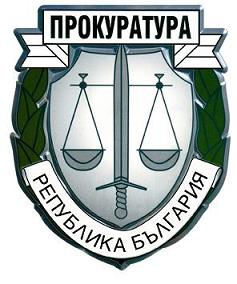 Окръжна прокуратура ГРАД ДОБРИЧУтвърдени със Заповед № РД-02-01/30.03.2022 г.на адм. ръководител – окръжен прокурор на ОП – ДобричВЪТРЕШНИ ПРАВИЛА ЗА УПРАВЛЕНИЕ НА ЦИКЪЛА НА ОБЩЕСТВЕНИТЕ ПОРЪЧКИ В ОКРЪЖНА ПРОКУРАТУРА - ДОБРИЧ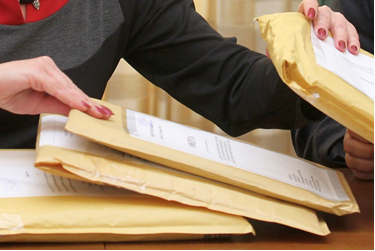 2022 г.СъдържаниеСъдържание	0Част първа - ОБЩИ ПОЛОЖЕНИЯ	2Глава I - ПРЕДМЕТ И ЦЕЛИ	2Глава II - УЧАСТНИЦИ	2Част втора - ПРОГНОЗИРАНЕ, ПЛАНИРАНЕ, ПОДГОТОВКА И ПРОВЕЖДАНЕ НА ОБЩЕСТВЕНИ ПОРЪЧКИ	4Глава I - ПРОГНОЗИРАНЕ И ПЛАНИРАНЕ НА ОБЩЕСТВЕНИТЕ ПОРЪЧКИ	4Глава II - ПОДГОТОВКА И ПРОВЕЖДАНЕ НА ПРОЦЕДУРА ЗА ВЪЗЛАГАНЕ НА ОБЩЕСТВЕНА ПОРЪЧКА	8Раздел I - Задължения на заявителите	8Раздел II – Задължения на експерт „обществени поръчки“ и други длъжностни лица	10Раздел III - Откриване на процедура за възлагане на обществена поръчка	12Раздел IV - Подаване на заявления за участие и оферти	13Раздел V - Комисия за извършване на подбор на кандидатите и участниците, разглеждане на оферти и заявления за участие	13Глава III - ПРИКЛЮЧВАНЕ НА ПРОЦЕДУРАТА	14Глава IV - ОБЖАЛВАНЕ	14Глава V - ДОГОВОР ЗА ВЪЗЛАГАНЕ НА ОБЩЕСТВЕНА ПОРЪЧКА	15Раздел I - Сключване на договор	15Раздел II - Изпълнение на договор	16Раздел III - Приключване на договор	17Глава VI - КОНТРОЛ	18Раздел I - Контрол върху дейността по възлагане на обществените поръчки	18Раздел II - Контрол по изпълнението на сключените договори	18Глава VII - СЪБИРАНЕ НА ОФЕРТИ С ОБЯВА. ПОКАНА ДО ОПРЕДЕЛЕНИ ЛИЦА	19Глава VIII - ДИРЕКТНО ВЪЗЛАГАНЕ НА ОБЩЕСТВЕНИ ПОРЪЧКИ	20Глава IX - ДОСИЕ НА ОБЩЕСТВЕНАТА ПОРЪЧКА	21Раздел I - Документиране и отчетност	21Раздел II - Срок за съхраняване	22Раздел III - Осигуряване на достъп до досието	22Глава X – ПУБЛИКУВАНЕ НА ДОКУМЕНТИ В РЕГИСТЪРА И НА ПРОФИЛА НА КУПУВАЧА	23Част Трета - ОБУЧЕНИЕ НА ЛИЦАТА, АНГАЖИРАНИ С УПРАВЛЕНИЕТО НА ЦИКЪЛА НА ОБЩЕСТВЕНИТЕ ПОРЪЧКИ	24Част Четвърта - УСЛОВИЯ И РЕД ЗА ПРОВЕЖДАНЕ НА ПРОЦЕДУРИ ЗА ВЪЗЛАГАНЕ НА ОБЩЕСТВЕНИ ПОРЪЧКИ СЪДЪРЖАЩИ КЛАСИФИЦИРАНА ИНФОРМАЦИЯ	24Преходни и Заключителни разпоредби	26ПРИЛОЖЕНИЯ	27Част първа - ОБЩИ ПОЛОЖЕНИЯГлава I - ПРЕДМЕТ И ЦЕЛИЧл. 1 (1) Настоящите Вътрешни правила за управление на цикъла на обществените поръчки в Окръжна прокуратура гр. Добрич /ВПУЦОПОПД/, наричани по-нататък „Правилата“, определят реда за:1. прогнозиране на потребностите от възлагане, включително за установяване на датите, към които трябва да са налице действащи договори за обществени поръчки;2. планиране провеждането на процедурите, като се отчете времето за подготовка, провеждане на процедурите и сключване на договорите;3. определяне на служителите, отговорни за подготовката на процедурите, и реда за осъществяване на контрол върху тяхната работа;4. получаването и съхраняването на заявления за участие, оферти и проекти и реда за определяне на състава и начина на работа на комисията за извършване на подбор на кандидатите и участниците, за разглеждане и оценка на офертите и за провеждане на преговори и диалог, както и на журито;5. сключване на договорите;6. проследяване изпълнението на сключените договори и приемане на резултатите от тях;7. действията при обжалване на процедурите;8. провеждане на въвеждащо и поддържащо обучение на лицата, ангажирани с управлението на цикъла на обществените поръчки;9. документиране на всеки етап от цикъла на обществените поръчки;10. архивиране на документите, свързани с управлението на цикъла на обществените поръчки;11. публикуване на документи в регистъра и профила на купувача.(2) С правилата се създава вътрешна организация, условия и регламент за възлагане на обществени поръчки за строителство, доставки, услуги и провеждането на конкурси за проект. Целта е осигуряване на ефективност при разходване на публични средства от Окръжна прокуратура гр. Добрич /ОП – Добрич/, нужни за задоволяване на потребностите на ОП – Добрич и Районна прокуратура гр. Добрич /РП – Добрич/ и четирите Териториални отделения към РП – Добрич /Балчик, Каварна, Ген. Тошево и Тервел/   при спазване на и в съответствие с принципите за публичност и прозрачност, пропорционалност, свободна и лоялна конкуренция, равнопоставеност и недопускане на дискриминация.Глава II - УЧАСТНИЦИЧл. 2. (1) Участници в цикъла на управление на обществени поръчки по смисъла на Вътрешните правила са възложителят, съдебният администратор в ОП – Добрич, експерт „Обществени поръчки“ в звено ФСАД, ръководителите на структурните звена – заявители в ОП – Добрич, служби, отдели, ръководителят на РП – Добрич, прокурорският помощник и всички длъжностни лица от ОП – Добрич и РП – Добрич, ангажирани в процеса на прогнозиране, планиране, подготовка, възлагане, провеждане на обществени поръчки и контрола по изпълнението на сключените договори.(2) Възложител на обществените поръчки, организирани и провеждани в ОП – Добрич, по смисъла на ЗОП е административният ръководител на Окръжна прокуратура – Добрич.(3) В отсъствие на административния ръководител на Окръжна прокуратура – Добрич правомощията му, свързани с възлагане на обществени поръчки, се изпълняват от лицето, което го замества съгласно нормативен, административен или друг акт, определящ представителството на възложителя.(4) Заявители на обществени поръчки по смисъла на правилата са ръководителите на структурни звена в ОП – Добрич и ръководителят на РП –Добрич, чрез домакина и съдебният администратор на Окръжна прокуратура – Добрич.(5) Съдебният администратор контролира извършването на дейностите, свързани с възлагането на обществените поръчки, във връзка с:1. организирането, прогнозирането и планирането на обществените поръчки и изготвянето на график на процедурите за възлагане на обществени поръчки, които се предвижда да бъдат възложени през календарната година за задоволяване на потребностите на ОП – Добрич и РП – Добрич;2. профила на ОП – Добрич в Централизираната автоматизирана информационна система „Електронни обществени поръчки“ (ЦАИС ЕОП/ платформата) по отношение на достоверността, актуалността и пълнотата на въведената информация в платформата, както и за спазването на сроковете;3. присъединяване към профила на ОП – Добрич служители, на които предоставя права за извършване на определени дейности, включително като администратор, съобразно вътрешната организация или актовете на възложителя;4. подготовката и провеждането на процедури за възлагане на обществените поръчки по реда на ЗОП за избор на изпълнител и в случаите, когато възложителят не е длъжен да прилага процедурите по ЗОП;5. воденето и поддържането на регистър на проведените обществени поръчки през съответната година;(6) Експертът „Обществени поръчки“ организира и извършва дейностите, осигуряващи условия за прилагането на Закона за обществени поръчки. Подготвя необходимите документи за планиране, прогнозиране и провеждане на обществени поръчки. Осъществява дейностите по изготвянето и сключването на договорите и следи за тяхното изпълнение. (7) Заявителите в съответствие с функционалната си компетентност съвместно със съдебния администратор в ОП – Добрич, главния счетоводител, експерта „Обществени поръчки“, прокурорския помощник и домакина участват при прогнозирането, планирането, организирането, провеждането и приключването на процедурите за обществени поръчки.	(8)	Ръководителят на Районна прокуратура – Добрич или упълномощено от него лице участва в процеса на прогнозиране и планиране, а при необходимост и в организирането, провеждането и приключването на процедурите за обществени поръчки.Чл. 3. (1) Структурно звено в Окръжна прокуратура – Добрич по смисъла на настоящите правила е:- Звено „Финансово-стопанска и административна дейност“;- Звено „Информационно и техническо обслужване“;- Служба „Защита на класифицираната информация“;- Служба „Регистратура, деловодство и архив“;- Служба „Деловодство“ в ОСлО;- Окръжен следствен отдел при ОП – Добрич. (2)	За нуждите на настоящите правила разпоредбите, приложими за структурните звена в Окръжна прокуратура – Добрич се прилагат и за Районна прокуратура – Добрич.Част втора - ПРОГНОЗИРАНЕ, ПЛАНИРАНЕ, ПОДГОТОВКА И ПРОВЕЖДАНЕ НА ОБЩЕСТВЕНИ ПОРЪЧКИГлава I - ПРОГНОЗИРАНЕ И ПЛАНИРАНЕ НА ОБЩЕСТВЕНИТЕ ПОРЪЧКИРаздел I - Прогнозиране и планиране на обществените поръчкиЧл. 4. Процесът по прогнозиране и планиране на обществените поръчки се осъществява при взаимодействие между всички структурни звена в ОП – Добрич и РП – Добрич.Чл. 5. (1) Прогнозирането на обществените поръчки включва установяване на броя и вида на обществените поръчки, съобразно очакваните потребности на ОП – Добрич и РП – Добрич и финансовия ресурс, който възложителят предвижда да осигури през съответната финансова година.(2) При прогнозиране на обществените поръчки с периодично или възобновяемо изпълнение, задължително се вземат под внимание вече сключените договори и периодите, в които възложителя е обезпечен с необходимите  доставки и услуги.Чл. 6. (1) При планиране възлагането на поръчките се вземат предвид:1. определения ред за възлагане на всяка обществена поръчка, включително вида на избраната процедура, когато е приложимо;2. времето за подготовка, включително на документацията;3. времето за провеждане на възлагането, включително за получаване на заявления за участие или на оферти, работа на комисията и сключване на договора.(2) При планирането трябва да бъдат съобразени всички законоустановени срокове, включително тези в производствата по обжалване, извършване на контрол от АОП, когато е приложимо, както и началния момент и срока за изпълнение на договора.Чл. 7. (1) Процесът по прогнозиране на обществените поръчки обхваща изпълнението на следните дейности:1. събиране на информация от всички структурни звена на ОП – Добрич и РП - Добрич за потребностите от доставки на стоки, услуги и строителство, тяхното обобщаване и анализ;2. изготвяне на доклад от експерт „Обществени поръчки“ за потребностите на ОП – Добрич от доставка на услуги, стоки и/ или строителство, включващ данните по т.1. Докладът се съгласува с главния счетоводител и съдебния администратор и се одобрява от административния ръководител на ОП – Добрич .Чл. 8. (1) В периода от 01 до 10 декември на текущата година, ръководителите на структурните звена в ОП – Добрич и РП – Добрич заявяват потребностите си от доставка на стоки, услуги и/или строителство, които да бъдат възлагани през следващата година. До 20 декември на текущата година експертът „Обществени поръчки“ в ОП – Добрич, обобщава заявените потребности от доставка на стоки, услуги и/или строителство и предоставя доклада по чл.7, ал.1, т.2 на главния счетоводител и съдебния администратор за съгласуване и за утвърждаване от административния ръководител на ОП – Добрич. Утвърдените от окръжния прокурор потребности се изпращат в Администрацията на главния прокурор (АГП) при поискване и в определените от нея срокове.(2) Заявяването на потребностите се извършва чрез попълване на заявка по образец, съгласно ПРИЛОЖЕНИЕ № 1 към настоящите правила. Заявките се изготвят на база отчетни данни от предходен период. Към заявката задължително се посочват мотиви за направените предложения.(3) Заявката задължително съдържа:1. заявител/титуляр на заявката; 2. обект на обществената поръчка/доставка, услуга, строителство/;3. предмет на обществената поръчка, а при процедури за строителство и вида на ремонта - текущ или основен;4. обща прогнозна стойност в лева без включен ДДС, определена в съответствие правилата на ЗОП;5. брой /количество/ обем;6. източник на финансиране;7. обосноваване на необходимостта от провеждане на процедурата за възлагане на конкретната обществена поръчка и описание на използвания метод за определяне на прогнозната стойност;8. лице за контакт, което при необходимост предоставя допълнителна информация.(4) Към заявките на РП – Добрич с предмет канцеларски материали, хигиенни и почистващи препарати, компютри и периферия, материали за поддръжка сградите и СМПС, задължително се прилага детайлна справка за потребностите ПРИЛОЖЕНИЕ №1.1 към настоящите правила, като допълнение към Приложение №1. (5) Заявките се предоставят за обобщаване на експерт „Обществени поръчки“ в ОП – Добрич от ръководителите на структурните звена в ОП – Добрич – административния секретар, главния счетоводител и завеждащия служба „Деловодство“ в ОСлО, и от упълномощените лица от РП – Добрич.Раздел II - График за възлагане на обществени поръчкиЧл.9 (1) На база изготвената обобщена заявка по чл. 8 и одобрения доклад от административния ръководител по чл.7, ал.1, т.2,  експертът „Обществени поръчки“, в срок до 28 февруари на текущата година или до три работни дни след получаване на утвърдения бюджет на ОП – Добрич и публикуване във ВИС на ПРБ на „Графика на обектите на обществени поръчки, които ще се възлагат централизирано“, изготвя „График за възлагане на обществените поръчки за доставки, услуги и/или строителство от ОП – Добрич“ – Приложение № 2.  (2)	В графика по ал. 1, за всяка обществена поръчка поотделно
задължително се включва следната информация:Описание на предмета на поръчката, вкл. на обособените позиции, ако има такива;Определената по правилата на ЗОП и въз основа на планираните средства, прогнозна стойност на поръчката;Определения ред за възлагане на всяка обществена поръчка, вкл. вида на избраната процедура, когато е приложимо;Конкретен служител/и от структурните звена на ОП – Добрич, които ще бъдат отговорни за подготовката на заданието за съответната обществена поръчка, в случаите когато е необходимо изготвяне на задание. При провеждане на сложни по предмета си обществени поръчки, в графика може да бъде посочено, че заданието ще бъде изготвено от работна група.Ориентировъчен месец/дата на представяне на изготвено техническо задание и ориентировъчен месец/дата на обявяване на обществената поръчка в платформата.Наличието на действащ договор със същия или сходен предмет.Срок, за който се възлага обществената поръчка.(3)	В случай, че за конкретна обществена поръчка са налице основания за възлагането й чрез процедура на договаряне без предварително обявление, договаряне без публикуване на обявление, пряко договаряне, събиране на оферти с обява или покана до определени лица по ЗОП, в проекта на графика се отбелязва правното основание по ЗОП.В графика, като отговорни за подготовката на заданието за всяка обществена поръчка, се посочват структурното звено и/или служители от него, с чийто функционални задължения е свързан предмета на конкретната обществена поръчка. Когато в съответното структурно звено няма служител с професионална компетентност по предмета на обществената поръчка, в графика се отбелязва необходимостта от привличане на външен експерт.При определяне на сроковете по ал. 2, т. 5 от Правилата, задължително се взема предвид крайният срок на действие на предходен договор/и със същия предмет, ако има такъв/такива. С оглед обезпечаване на непрекъсваемост на периодично повтарящи се доставки/услуги, откриването на нова процедура по ЗОП за доставки или услуги, чието изпълнение не може да бъде преустановено, следва да бъде планирано не по - късно от 6 месеца преди изтичане срока на действащ договор със същия предмет.В графика по ал.1 се определя максималният праг на финансовите средства, до които ще могат да се възлагат обществени поръчки за съответната и/или съответните години. Разходването на финансовите средства при възлагане на обществените поръчки се извършва съобразно утвърдения бюджет на ОП – Добрич.Окончателният проект на графика се съгласува от: съдебния администратор за заявените процедури; главния счетоводител за размера на средствата, одобрени по бюджета на ОП – Добрич и се утвърждава от окръжния прокурор.	Съдебният администратор, изпълняващ функциите на служител по сигурността на информацията при съгласуването на графика, при необходимост изготвя писмено становище до административния ръководител на ОП – Добрич, дали предметът на посочена поръчка, респективно нейното изпълнение, е свързано с достъп до класифицирана информация в рамките на Организационната единица (ОЕ) „Окръжна прокуратура Добрич заедно с районните прокуратури от района на окръжната прокуратура“ (РП – Добрич с ТО – Балчик, ТО – Каварна, ТО – Ген. Тошево и ТО – Тервел). Утвърденият график се изпраща за сведение на РП – Добрич. Утвърждаването на графика за възлагане на обществени поръчки в ОП – Добрич не задължава възложителя да обяви и проведе всички процедури, включени в него. Същият не е задължителен и по отношение на възлагане на обществените поръчки по посочената стойност, тъй като същата е прогнозна.Раздел III - Възлагане на обществени поръчки извън изготвения графикЧл. 10. (1) При необходимост от възлагане на обществена поръчка извън графика, при която основанията за провеждане на процедурата не биха могли да бъдат предвидени или в случаите на промяна на:потребностите на заявителите в рамките на бюджетната година; приоритетите;разполагаемия финансов ресурс,административният ръководител на ОП – Добрич  може да разреши откриването и провеждането на процедура за възлагане на обществена поръчка по ЗОП, която не е включена в графика, при възможност за финансово обезпечаване.(2) За провеждане на обществена поръчка по предходната алинея
експерт „Обществени поръчки“ и главния счетоводител след съгласуване със съдебния администратор, представят на възложителя – административния ръководител на ОП – Добрич доклад.Докладът се изготвя въз основа на мотивирано предложение – докладна записка от заявителя до съдебния администратор, за необходимостта от провеждане на обществена поръчка.Докладната записка по ал. 3 съдържа информацията по чл. 8, ал. 3 и чл.9 ал.2 от правилата.При необходимост от промяна в сроковете за предаване на техническото задание и обявяване на поръчката се спазва редът на ал. 2 и 3.Административният ръководител одобрява или отхвърля с резолюция, предложението за провеждане на процедура за възлагане на обществена поръчка извън утвърдения график.Глава II - ПОДГОТОВКА И ПРОВЕЖДАНЕ НА ПРОЦЕДУРА ЗА ВЪЗЛАГАНЕ НА ОБЩЕСТВЕНА ПОРЪЧКАРаздел I - Задължения на заявителитеЧл. 11. (1) Заявителите - отговорни за заданието служители, съгласно утвърдения график за обществени поръчки, съвместно с експерта „Обществени поръчки“ изготвят заданията за всяка обществена поръчка, която ще се провежда по реда, предвиден в ЗОП (процедура, събиране на оферти с обява и/или покана), при спазване на предвидените в графика срокове.(2) Заданието трябва да съдържа:а) пълно описание на обекта и обема на поръчката, включително по обособени позиции, а в случаите когато не е целесъобразно разделянето на обществената поръчка на обособени позиции, посочване на причините за това.б) техническите спецификации, съответстващи на ЗОП и специфични изисквания към потенциалните изпълнители и изпълнението на обществената поръчка, а когато обект на поръчката е строителство, към тях се прилагат и количествени сметки;в) копие от инвестиционния проект, ако поръчката е с обект строителство;г) критерий за оценка на офертите и показатели, включени в избрания критерий, мотиви за избора на посочените показатели, относителната им тежест при определяне на комплексната оценка, методика за определяне на оценката по всеки показател и за определяне на комплексната оценка на офертите;д) предложение относно възможностите за представяне на варианти в офертите, както и минималните изисквания, на които трябва да отговарят вариантите, и специалните изисквания за тяхното представяне, когато възложителят допуска варианти;е) допълнителни изисквания към кандидатите или участниците за лично състояние, икономическото и финансовото състояние, доказване на техническите възможности и/или квалификацията им, както и посочване на документите, с които те се доказват;ж) условия за изпълнение на поръчката: срок, начин и място на изпълнение на поръчката; минимални гаранционни срокове и изисквания за гаранционно/извънгаранционно обслужване, ако има такива, предлаган размер на гаранцията за изпълнение; условия и начин на плащане.(3) При сложни по обект обществени поръчки или такива, за които ОП – Добрич и РП - Добрич не разполагат с необходимия експертен капацитет и специални знания за изготвянето на техническа спецификация, експерта „Обществени поръчки“ информира писмено административния ръководител, чрез съдебния администратор с предложение за привличане на външен/ни експерт/и със съответното образование и нужната квалификация. След положителна резолюция от административния ръководител, експерта „Обществени поръчки“ изготвя проект на договор с избрания/те външен/ни експерт/и, в който се включват задачите за изпълнение от външният/те експерт/и. Работата на външния/те експерт/и се приема от експерта „Обществени поръчки“ в ОП – Добрич, съгласувано със съдебния администратор.(4) При сложни по обект обществени поръчки, независимо дали са включени в графика за провеждане на обществените поръчки или са извън него, със заповед на административния ръководител, може да бъде назначена работна група за изготвяне на заданието на обществената поръчка, включваща служители на възложителя, служители от РП – Добрич определени от районния прокурор  и/или външни експерти, избрани по реда на предходната алинея.Чл. 12. (1) Изготвеното задание се подписва от лицата, които са го подготвили и се предоставя на хартиен носител и по електронна поща на съдебния администратор на ОП – Добрич.В случай че съдебният администратор счита, че представеното задание съдържа незаконосъобразни или недостатъчно мотивирани изисквания, или същото е непълно, неясно или неточно с резолюция върху него отбелязва мотивите за това и връща заданието на съставителя за корекция с оглед законосъобразно провеждане на процедурата.Коригираното задание следва да бъде представено в срок до 3 работни дни, след поставената резолюция по ал.2.Раздел II – Задължения на експерт „обществени поръчки“ и други длъжностни лицаЧл.13. (1) Експертът „Обществени поръчки“, определя прогнозната стойност на поръчката по реда на чл.21 от ЗОП /включително на обособените позиции/ при подготовката на графика за възлагане на обществени поръчки. Тя се изчислява към датата на решението за нейното откриване, съобразно законоустановените начини и методи и при анализиране на информацията относно пазарните цени, отчитайки текущата икономическа ситуация, включително ръста на инфлация и други ценообразуващи показатели. Прогнозната стойност на обществената поръчка включва всички плащания без данък върху добавената стойност (ДДС) към бъдещия изпълнител на обществената поръчка, включително предвидените опции и подновявания на договорите, посочени изрично в условията на обществената поръчка. (2) Възложителят може да изчисли прогнозната стойност в резултат на проведени пазарни проучвания или консултации.   (3) В случай, че при определянето на прогнозната стойност се вземе решение за провеждане на пазарни консултации, с доклад до съдебния администратор, експерта „Обществени поръчки“ предлага начин за извършването им, времето за извършване и съдържанието им.(4) Експертът „Обществени поръчки“ в ОП – Добрич, организира и провежда пазарните консултации и/или проучвания съгласно изискванията на ЗОП и изготвя доклад до съдебния администратор за резултатите от тях. След получаването на резултатите от консултациите, същите се публикуват на профила на купувача в 5-дневен срок след приключването на пазарните консултации или на подготовката на процедурата. Информацията се публикува от експерта „Обществени поръчки“.(5) В случай че съдебният администратор счита, че представения доклад по чл.13, ал. 3 не е мотивиран или проведените пазарни проучвания по ал.4 са непълни, с резолюция отбелязва мотивите за това и връща докладите на съставителите за корекция с оглед законосъобразно провеждане на процедурата.Чл.14. (1) След получаване на положително становище за документите по чл.12 и 13, експертът „Обществени поръчки“ изготвя до административния ръководител, предложение относно прилагането на чл.7, ал.1 от ЗОП. Предложението се съгласува от съдебният администратор в ОП – Добрич.   (2) Съгласно резолюцията на административния ръководител по предложението, експертът „Обществени поръчки“ изготвя проект на заповед на основание чл.7, ал.1 от ЗОП. Проектът се съгласува от съдебния администратор (когато не е възложител) и се предоставя на административния ръководител. Чл. 15 (1) Документите изготвени по реда на чл.12 и чл.13 с резолюция на възложителя се разпределят на експерта „Обществени поръчки“ за предприемане на последващи действия по изготвяне на документацията за обществената поръчка.В случаите на чл. 13, ал. 4 съдебният администратор следи за спазването на принципите по чл. 44, ал. 2 и ал. 3 ЗОП и публикуването в профила на купувача на информацията в срока по чл. 19а, ал. 4 от ППЗОП.Чл.16 (1) Документацията по процедура за възлагане на обществена поръчка преди одобрение от възложителя се съгласува от:- съдебния администратор (цялата документация, освен в случаите, когато той е упълномощено лице по чл.7, ал.1 от ЗОП);- от ръководителя на звеното, отдела, дирекцията заявител – ( цялата документация с изключение на наличието на финансов ресурс);- главния счетоводител (относно наличието на финансов ресурс и проекта на договора).(2) Съгласуваната документацията се одобрява от възложителя или от лицето, на което са делегирани съответните правомощия.(3) При възлагане на обществена поръчка чрез процедури на договаряне без предварително обявление, договаряне без публикуване на обявление за поръчка и пряко договаряне, респ. при прилагане на реда за събиране на оферти с покана до определени лица, лицата, до които се изпращат покани за участие, се определят от възложителя въз основа на обективни критерии и мотивиран доклад по предложение на експерта „Обществени поръчки“, съгласувано със съдебния администратор и главния счетоводител. В досието на процедурата за възлагане на обществената поръчка се съхранява и цялата документация, свързана с начина на проучване и подбор на лицата, до които се изпращат покани за участие в процедурата за възлагане на обществена поръчка.Чл.17. (1) При оформянето на всички документи се отбелязват име, фамилия, длъжност, подпис на лицето, съставило документа, и дата (включително, ако то е външен експерт), както и име, фамилия, длъжност, подписи на съгласувалите документа длъжностни лица и датата, на която документът е съгласуван. (2) След съгласуване на документацията, експерта „Обществени поръчки“ в ОП – Добрич извършва действията, необходими за осъществяване на контрол от Агенцията по обществени поръчки съгласно правилата на Глава тридесет и първа, Раздел I от ЗОП и Глава четиринадесета, Раздел I-III от ППЗОП – когато е приложимо:Чл.18. (1) Експертът „Обществени поръчки“ в ОП – Добрич отговаря за:1. Изпращане на необходимата информация до Регистъра на Агенцията по обществени поръчки и „Официалния вестник“ на ЕС, в случаите когато е необходимо.2. Публикуване на всички изискуеми по закон документи в регистъра и на профила на купувача.(2) Ежегодно в срок до 31 март на текущата година експертът „Обществени поръчки“ в ОП – Добри, подава информация по чл.230, ал.1, т.7 от ЗОП за всички разходвани средства за обществени поръчки на стойност по чл. 20, ал. 4 и ал.6 от ЗОП за предходната отчетна година.1. Обобщената информация се изготвя от експерта „Обществени поръчки“ в ОП – Добрич в срок до 25 март на текущата година, на база предоставени данни от главния счетоводител/ главен специалист – счетоводител и касиер в срок до 20 март. 2. Изготвената обобщена информация по чл. 230, ал.1, т.7 от ЗОП се представя на съдебния администратор за съгласуване и на административния ръководител за утвърждаване.3. Експертът „Обществени поръчки“, в срок до 31 март изпраща информацията по т.1 до Агенцията по обществени поръчки, чрез ЦАИС.Чл. 19. При отсъствие на експерт „Обществени поръчки“, функциите и задълженията му се поемат от прокурорския помощник, като достъпът до ЦАИС се осъществява от съдебния администратор.Раздел III - Откриване на процедура за възлагане на обществена поръчкаЧл. 20. (1) Процедура за възлагане на обществена поръчка се открива с решение на Възложителя.(2) Проектът на решение за откриване на процедура се изготвя от експерта „Обществени поръчки“ и се съгласува от съдебния администратор.Чл. 21. (1) Когато в законоустановения срок постъпят писмени предложения от заинтересовани лица за промени в решението и/или обявлението за обществената поръчка, те незабавно се насочват с резолюция от възложителя към експерт „Обществени поръчки“ за преценка относно наличието на основание за изменения.(2)	При положително становище относно необходимостта от изменение на условията на поръчката, експертът „Обществени поръчки“ изготвя проект на обявление за изменение или допълнителна информация и решение, с което обявлението се одобрява, подписват се от Възложителя и се изпращат за публикуване в платформата.(3)	Освен писмени предложения от заинтересовани лица, основания за публикуване на обявление за изменения или допълнителна информация могат да бъдат и мотивирани предложения от длъжностни лица, както и становища на АОП, които съдържат установени несъответствия с изискванията на ЗОП и препоръки за тяхното отстраняване.Чл.22 (1) В случаите когато в законоустановените срокове постъпят писмено искания за разяснения по условията на обществената поръчка, експертът „Обществени поръчки“ и лицата изготвили техническото задание, респ. заявили обществената поръчка, подготвят проект на писмен отговор от името на възложителя. Разяснението се съгласува от съдебния администратор в ОП – Добрич.(2) Разясненията се предоставят чрез публикуване на профила на купувача в законоустановените срокове от експерта „Обществени поръчки“.Раздел IV - Подаване на заявления за участие и оферти Чл.23. (1) Документите, свързани с участието в процедурата се представят по реда и начина, определен в чл.47 от ППЗОП.(2) Срокът за подаване на офертите се посочва в обявлението за поръчка, респективно в Обявата за обществена поръчка по чл.187 от ЗОП или в Поканата при процедури на договаряне. Когато последният ден от срока е неприсъствен, срокът изтича:т.1. в края на двадесет и четвъртия час на първия присъствен ден – при обмен на информация в платформата;т.2. с приключване на работното време на възложителя на първия присъствен ден – когато обмена е извън платформата.Раздел V - Комисия за извършване на подбор на кандидатите и участниците, разглеждане на оферти и заявления за участиеЧл.24. (1) След изтичане на срока за получаване на заявления за участие или оферти, възложителят назначава комисия със заповед. Броят на членовете на комисията за разглеждане и оценка на получените оферти и заявления за участие е нечетен. Заповедта се подготвя от експерта „Обществени поръчки“, съгласува се от съдебния администратор и съдържа реквизитите по чл.51, ал.1 от ППЗОП.(2) В зависимост от реда за възлагане, който се прилага, правното основание за издаването на заповедта е чл. 103, ал.1 от ЗОП, във връзка с чл.51, ал.1 от ППЗОП – при процедури по ЗОП или чл. 97, ал.1 от ППЗОП – при събиране на оферти с обява.(3) Членове на комисията могат да бъдат и външни лица.(4) В случаите по ал. 2, възложителят сключва писмен договор с всяко от лицата, привлечени като членове на комисията. За целта експерта „Обществени поръчки“, чрез съдебния администратор информира административния ръководител с предложение за привличане на външен/ни експерт/и със съответното образование и нужната квалификация. След положителна резолюция от административния ръководител, експертът „Обществени поръчки“ изготвя проект на договор с избрания външен експерт, в който се включват задачите, които трябва да изпълни той.(4) Комисията извършва своята дейност при спазване на разпоредбите на Раздел VIII от ППЗОП. Чл.25. (1) Комисията и всеки от членовете й са независими при изразяване на становища и вземане на решения, като в действията си се ръководят единствено от закона.(2) Всеки член на комисия е длъжен незабавно да докладва на възложителя случаите, при които е поставен под натиск да вземе нерегламентирано решение в полза на кандидат или участник.Глава III - ПРИКЛЮЧВАНЕ НА ПРОЦЕДУРАТАЧл.26. (1) Комисията е длъжна да извърши своята дейност в срока, определен от възложителя в заповедта по чл.103, ал.1 от ЗОП. В случай, че първоначално определеният от възложителя срок е недостатъчен, председателят докладва писмено на възложителя причините за това. В случай, че възложителят прецени, че причините са обективни, издава заповед за удължаване на срока за работа на комисията.(2) За резултатите от дейността си комисията, в зависимост от вида на провежданата процедура, изготвя протоколи и доклад. Протоколите и доклада се подписват от всички работили членове на комисията. Председателят на комисията представя на възложителя подлежащите на утвърждаване от него документи, заедно с всички други документи изготвени в хода на работа на комисията, включително представените мостри, ако има такива.Чл.27. (1) След утвърждаване на крайния акт на комисията, Възложителят издава решение.(2)	Проектът на решение се изготвя от експерта „Обществени поръчки“ и се съгласува от съдебния администратор в ОП – Добрич. (3)	Решението съдържа реквизитите, посочени в чл.22, ал.5 от ЗОП.(4)	Кандидатите и участниците се уведомяват за решенията по чл.22, ал.1, т.3-8, 10 и 11 от ЗОП в тридневен срок от тяхното издаване чрез съобщение на техните потребителски профили в платформата по чл.39а, ал.1 от ЗОП, към което е прикачено съответното решение.Чл.28. В случаите и сроковете, посочени в ЗОП, експерта „Обществени поръчки“ изпраща съответните документи за вписване в регистъра към АОП и/или ОВ на ЕС чрез ЦАИС ЕОП.Глава IV - ОБЖАЛВАНЕЧл.29. (1) Жалбите, подадени срещу решения, действия и бездействията на възложителя се регистрират в административния дневник на ОП – Добрич. След регистрацията им се докладват незабавно на административния ръководител на ОП – Добрич, който ги насочва с резолюция към експерта „Обществени поръчки“.(2) На база постъпилите жалби експертът „Обществени поръчки“ изготвя до възложителя доклад за причините и възможните последици за него от обжалването на конкретната обществена поръчка, както и предприетите действия по тях. При необходимост има право да изиска становище от лицата подготвили заданието за поръчката, както и от председателя на комисията за провеждане на процедурата.(3) Експертът „Обществени поръчки“ окомплектова необходимата документация във връзка с подадената жалба за изпращане до компетентния орган.(4) Административният ръководител  на ОП – Добрич може да упълномощи лице с юридическо образование, което да участва в производствата, образувани по преписки на Комисията за защита на конкуренцията (КЗК) и/или Върховния административен съд (ВАС), като подготвя мотивирано  становище по основателността на подадената жалба срещу решението на възложителя и осъществява процесуално представителство. (5) След приключване на делата с влязло в сила решение експертът „Обществени поръчки“ или упълномощеният да осъществява процесуалното представителство,  уведомява възложителя за изхода на делото. Всички съдебни актове се прилагат в досието на обществената поръчка.Глава V - ДОГОВОР ЗА ВЪЗЛАГАНЕ НА ОБЩЕСТВЕНА ПОРЪЧКА Раздел I - Сключване на договорЧл.30. След влизане в сила на решението за избор на изпълнител, на определения за изпълнител участник, се отправя предложение за уговаряне на дата и начин за сключване на договора.Чл.31. (1) Експертът „Обществени поръчки“ подготвя проект на договор за обществена поръчка, който съответства на приложения към документацията за участие - проект на договор, като включва и всички предложения от офертата на участника, въз основа на които е определен за изпълнител.(2) Промени в проекта на договор се допускат по изключение, когато са изпълнени условията на ЗОП и са наложени от обстоятелства, настъпили по време или след провеждане на процедурата.Чл.32. (1) В случай, че определеният за изпълнител участник не спази изискванията на чл.112, ал.1 от ЗОП или са налице основанията по чл. 112, ал.2 от ЗОП, експертът „Обществени поръчки“ с доклад, уведомява възложителя за възможността да бъде сключен договор с класирания на второ място участник - ако има такъв, а в случай, че няма - предлага прекратяване на процедурата. Докладът се съгласува със съдебния администратор.(2) В зависимост от резолюцията на възложителя, експертът „Обществени поръчки“ подготвя проект на съответното решение, което се съгласува от съдебния администратор.Чл.33. (1) Експертът „Обществени поръчки“ организира съгласуването и подписването на проекта на договор от възложителя и определения за изпълнител участник.(2)	Изготвеният проект на договор се представя за съгласуване на съдебния администратор и се подписва от главния счетоводител.(3)	В договора за възлагане на обществена поръчка се посочват двете имена, длъжността, служебен телефон и/или факс, е - mail, лицето, което ще осъществява контрол по договора.(4)	След подписването на договора от възложителя, експертът „Обществени поръчки“ организира подписването му от изпълнителя и отговаря за предоставянето на един екземпляр от подписания договор на изпълнителя.Чл.34. (1) Подписаният оригинал на договора за обществена поръчка се съхранява от експерта „Обществени поръчки“, а копие – от главния счетоводител.(2) След сключването на договора за обществена поръчка, експертът „Обществени поръчки“ извършава следните дейности:1. Предоставя с протокол в звено „ФСАД“ на главния счетоводител копие от сключения договор и оригинал на документ за внесена/представена банкова гаранция за изпълнение/ полица за застраховка, която обезпечава изпълнението чрез покритие на отговорността на изпълнителя;2. Прилага копие от договора и копие от документа за представена/внесена гаранция за изпълнение, както и оригинала на офертата на изпълнителя и оригинал на представените при сключването на договора документи в досието на обществената поръчка;3. Подготвя обявление за възложена поръчка, което се съгласува от съдебния администратор.4. Изпраща обявлението по т.3 за вписване в РОП в законоустановения срок, както и до „Официален вестник“ на ЕС, ако има основания за това;5. Организира публикуването в профила на купувача обявление за възложена поръчка и договора за обществена поръчка и приложенията към него.Раздел II - Изпълнение на договорЧл. 35. Изпълнението на всички сключени договори, независимо от приложения по ЗОП ред за избор на изпълнител, се контролира по реда и начините, посочени в глава VI, раздел II от Правилата.Чл. 36. Плащане по договор за възлагане на обществена поръчка се осъществява в уговорените срокове след проверка на документите, удостоверяващи изпълнението му.Чл. 37. (1) Когато в хода на изпълнение на договор за обществена поръчка, сключен след прилагане на ред, предвиден в ЗОП, настъпят обстоятелства, които допускат изменението му, експертът „Обществени поръчки“ изготвя доклад до възложителя и изразява  становище относно законосъобразността на изменението на договора.(2) При положително становище на възложителя, експертът „Обществени поръчки“ изготвя проект на допълнително споразумение. Проектът на допълнителното споразумение се съгласува от служителите, които са съгласували и проекта на договора.(3) В предвидените в чл.27 от ЗОП срокове, експертът „Обществени поръчки“ изпраща за публикуване в регистъра, обявление за изменение на договор за обществена поръчка. (4) В случаите когато е предвидено осъществяване на предварителен контрол от АОП върху изменения на договор за обществена поръчка, допълнително споразумение не се сключва преди получаване на становище за законосъобразност.Раздел III - Приключване на договорЧл.38. (1) В 7 - дневен срок от настъпване на предвидените в договора основания за освобождаване на гаранцията за изпълнение (когато такава е предвидена), експертът „Обществени поръчки“ представя доклад с предложение за освобождаването й до възложителя.(2) В деня, след връщане или усвояване на авансово предоставените средства (когато в договора е предвидено авансово плащане), експертът „Обществени поръчки“ представя доклад до възложителя с предложение за освобождаването на гаранцията, която обезпечава авансово предоставените средства.(3) В 10 - дневен срок от извършването на последното действие, свързано с предоставяне на уговорения резултат, или от извършването на последното дължимо плащане - в зависимост от това кое обстоятелство настъпва последно, експертът „Обществени поръчки“ представя доклад до възложителя, който съдържа основанието за прекратяване на договора, справка за изплатените суми по договора, датата на последното плащане и датата, на която започва да тече уговорения гаранционен срок, когато изпълнителят е обвързан с гаранционен срок. (4) Експертът „Обществени поръчки“ изпраща информация за приключване на договора в законоустановения срок, въз основа на доклада по ал. 3 до Агенцията по обществените поръчки за вписване в регистъра на обществените поръчки и в профила на купувача.Чл.39. (1) При липса на основание за усвояване на гаранцията за изпълнение и/или гаранцията за авансово предоставените средства, същите се освобождават от възложителя чрез звено „ФСАД“ по ред, в зависимост от формата й - парична сума или банкова гаранция/застрахователна полица след представяне на доклад от експерт „Обществени поръчки“, съгласно чл. 40, ал. 1 и ал. 2 от правилата.(2)	Изготвените доклади по чл.38, ал.1-3 се съгласуват със съдебния администратор и след поставена резолюция на възложителя се представят в звено „ФСАД“. Копие от докладите се съхраняват в досието на обществената поръчка.(3)	Гаранцията се счита за освободена след положителна резолюция на възложителя - при банкова гаранция/застрахователна полица, съответно при нареждане на плащане - при гаранция под формата на парична сума.Глава VI - КОНТРОЛРаздел I - Контрол върху дейността по възлагане на обществените поръчкиЧл.40. (1) Ръководство и контрол върху цикъла на управление на обществените поръчки се осъществява от възложителя или упълномощено от него лице.(2) Съдебният администратор осъществява прякото ръководство и предварителен контрол за законосъобразност върху дейността по подготовка, обявяване и провеждане на процедурите по ЗОП и възлагането на обществените поръчки.(3) Главният счетоводител осъществява предварителен контрол при прогнозирането, планирането и възлагането на обществените поръчки, с оглед на финансовата им обезпеченост.Раздел II - Контрол по изпълнението на сключените договориЧл.41. (1) Експертът „Обществени поръчки“ осъществява контрол по изпълнението на сключените договори, като пряко следи за спазването на клаузите в тях (спазване на срока за изпълнение на договора; съответствието на изпълнението с изискванията по договора относно техническите спецификации, изискванията за качество и количество, както и за други параметри).(2) При установени несъответствия в изпълнението, експертът „Обществени поръчки“, съставя констативен протокол или приема изпълнението, като в приемо-предавателния протокол описва констатираните несъответствия и незабавно уведомява съдебния администратор за предприемане на съответните действия.(3) Експертът „Обществени поръчки“, съгласувано със главния счетоводител и съдебния администратор с доклад предлагат на възложителя предприемане на действия, съобразно клаузите на договора и разпоредбите на закона.Чл.42. (1) Лицето, на което е възложено упражняването на контрол по изпълнението на договори за обществени поръчки, може да бъде упълномощавано и за приемане на работата по тях от името на възложителя или участва в комисия за приемане, ако се предвижда такава.(2)	С цел осигуряване на документална проследимост при изпълнението и отчитането на договора, експертът „Обществени поръчки“ поддържа електронно досие на договора, чрез споделена папка в директория, до която имат достъп съдебният администратор, административният секретар, служителите на звено ФСАД и прокурорският помощник. Досието съдържа:копие на договора;кореспонденция с Изпълнителя по повод изпълнението на договора;копие на отчетните документи, предвидени в договора;копия на разходо-оправдателни документи.Глава VII - СЪБИРАНЕ НА ОФЕРТИ С ОБЯВА. ПОКАНА ДО ОПРЕДЕЛЕНИ ЛИЦАЧл.43. Възложителят прилага реда за събиране на оферти с обява или покана до определени лица при възлагане на обществени поръчки за поръчки на стойност по чл. 20, ал. 3 от ЗОП.Раздел I - Събиране на оферти с обява Чл.44. Експертът „Обществени поръчки“ в ОП – Добрич, съвместно с заявителя изготвят задание за поръчката с реквизитите по чл.11 от правилата.Чл.45 (1) Експертът „Обществени поръчки“ изготвя обявата по чл.187 от ЗОП. Проектът на обявата се съгласува от лицата изготвили техническото задание, главния счетоводител и съдебния администратор.(2) Когато в срок до 3 дни преди изтичане на крайния срок за подаване на оферти постъпи писмено искане за разяснение по условията на обществената поръчка, същото незабавно се насочва с резолюция към посоченото в обявата/информацията лице за контакт.Чл.46 (1) След изтичане срока за получаване на оферти, възложителят назначава комисия за разглеждането и класирането им. По отношение на реда за назначаване на комисията се прилагат разпоредбите на чл.24 от настоящите правила, по отношение на дейността на комисията се прилагат правилата по чл.97 от ППЗОП.(2) След утвърждаване на протокола на комисията от възложителя, същият се изпраща на участниците, чрез съобщение на техните потребителски профили в платформата.(3) Експертът „Обществени поръчки“ организира публикуването в Профила на купувача на протокола от дейността на комисията и подписването на договора за възлагане на обществена поръчка.(4) В 5-дневен срок от сключването на договора експертът „Обществени поръчки“ подготвя проект на информация за публикуване в РОП. Проектът се съгласува със съдебния администратор.Раздел II - Покана до определени лицаЧл.47. (1) Експертът „Обществени поръчки“ в ОП – Добрич, съвместно със заявителя изготвят мотивиран доклад, съгласуван със съдебния администратор  до възложителя с предложение за провеждане на поръчка чрез покана до определени лица и посочват лицата, до които да бъде изпратена.(2) В случаите по чл.191, ал.1, т.2-7 от ЗОП към доклада се прилагат доказателства за наличието на съответното основание.Чл.48. (1) След одобрение на доклада по чл.47, експертът „Обществени поръчки“ изготвя покани до определените лица и ги предоставя  на съдебния администратор за съгласуване и организиране изпращането им до адресатите. Експертът „Обществени поръчки“ публикува документите в платформата. (2) След изтичане срока за получаване на оферти, възложителят назначава комисия за разглеждането и класирането им. По отношение на реда за назначаване на комисията се прилагат разпоредбите на чл.24 от настоящите правила, по отношение на дейността на комисията се прилагат правилата по чл.97 от ППЗОП.Чл.49. За неуредените в тази глава въпроси се прилагат разпоредбите на Глава II, Глава III и Глава V.Глава VIII - ДИРЕКТНО ВЪЗЛАГАНЕ НА ОБЩЕСТВЕНИ ПОРЪЧКИЧл.50. (1) Когато стойността на обществена поръчка не изисква изборът на изпълнител да се извърши по ред, предвиден в ЗОП, възлагането се извършва по реда на чл. 20, ал. 4 от ЗОП за всеки конкретен предмет за текущата календарна година:- за доставки и услуги до 30 000 (тридесет хиляди) без ДДС;- за услуги по приложение № 2 от ЗОП до 70 000 (седемдесет хиляди) без ДДС;- за строителство до 50 000 (петдесет хиляди лева) без ДДС, за всеки конкретен обект, за текущата календарна година.(2)  Извършването на непланиран/ инцидентен разход за доставка на стоки, услуги и/ или строителство до 10 000 лв. без ДДС, се предшества от докладна записка от съответното длъжностно лице от ОП – Добрич или РП – Добрич по реда определен във  „Вътрешни правила за документооборота на счетоводната дейност в Окръжна прокуратура – Добрич“.Докладната записка, придружена със съгласувано от съдебния администратор становище от главния счетоводител и експерта „Обществени поръчки“ за финансовата обезпеченост и необходимостта от провеждане на обществена поръчка, се предоставя на административния ръководител на ОП – Добрич за одобрение.При одобрение на докладната записка и становището по ал.2 се осигурява изпълнението на потребността.(4) Когато се извършват разходи за доставки и услуги на стойности, допускащи директно възлагане по ал.1, отчитането се извършва на база разходо-оправдателни документи за суми до 5 000 ( пет хиляди лева) без ДДС. В случай, че сумата на разхода надвишава 5 000 ( пет хиляди лева) без ДДС се сключва писмен договор.(5) Когато се възлага строителство или ремонт по смисъла на чл. 3 от ЗОП, независимо от стойността му, с изпълнителя се сключва писмен договор.Чл.51. (1) За необходимостта от конкретна поръчка над 10 000 лв. до съответния праг по чл.50, ал.1 от правилата се изготвя мотивиран доклад от експерта „Обществени поръчки“, съгласуван със съдебния администратор и главния счетоводител в ОП – Добрич. (2) Докладът по ал.1 се представя на административния ръководител за одобрение.(3) Административният ръководител, след положително становище издава заповед, с която се определят три длъжностни лица в комисия, които да изготвят и изпратят покани до минимум три физически и/или юридически лица, за представяне на оферти; да разгледат офертите и да представят доклад за дейността си, чрез съдебния администратор до административния ръководител, в който мотивирано предлагат да бъде избрана една от офертите. (4) При одобрение на доклада от дейността на комисията по ал.3, експертът „Обществени поръчки“ изготвя проект на договор, който се съгласува със съдебния администратор. Договорът се подписва от административния ръководител и главния счетоводител, след което се предприемат необходимите действия за подписването му и с избрания изпълнител. (5) В определени случаи при мотивирано предложение от експертът „Обществени поръчки“, съгласувано със съдебния администратор, административният ръководител може да разреши директно сключване на договор, без да се прилагат правилата по предходните алинеи.Глава IX - ДОСИЕ НА ОБЩЕСТВЕНАТА ПОРЪЧКАРаздел I - Документиране и отчетностЧл.52. (1) С цел осигуряване на документална проследимост (одитна пътека) по отношение на всички действия и решения, както и на действията на комисиите за възлагане на обществени поръчки, се създава и поддържа досие за всяка обществена поръчка.(2)	Досието на всяка обществена поръчка съдържа документите по чл. 98, ал.1 от ППЗОП.(3)	Информацията в досието на обществената поръчка се организира по начин, който дава възможност за хронологична проследимост на всички действия на отговорните длъжностни лица, във връзка с подготовката, провеждането, приключването и отчитането на изпълнението на обществената поръчка.(4)	За всяка обществена поръчка експертът „Обществени поръчки“ изготвя досие с опис на неговото съдържание и организацията на документите в него.(5)	Експертът „Обществени поръчки“ води електронен регистър на договорите. Регистърът се води и съхранява в споделена папка в директория, до която имат достъп съдебният администратор, служителите на звено „ФСАД“, административният секретар и прокурорският помощник. В края на всяка отчетната година регистъра се разпечатва и се подписва от експерта „Обществени поръчки“ и главния счетоводител в ОП – Добрич.Експертът „Обществени поръчки“ води електронен регистър на проведените процедури за възлагане на обществени поръчки, през съответната година. Регистърът се води и съхранява в споделена папка в директория, до която имат достъп съдебният администратор, служителите на звено „ФСАД“, административният секретар и прокурорският помощник.В края на всяка отчетната година регистъра се разпечатва и се подписва от експерта „Обществени поръчки“ и главния счетоводител в ОП – Добрич.Чл.53. До приключване на работата на комисията за разглеждане, оценка и класиране, получените оферти и документацията към тях се съхраняват от лице в състава на комисията на мястото, посочено в заповедта по чл. 24, ал. 1 от Правилата.Раздел II - Срок за съхраняванеЧл.54. (1) Досиетата на обществените поръчки се съхраняват от експерт „Обществени поръчки“ в съответствие с установените в нормативните актове срокове.(2) Сроковете по ал. 1 могат да бъдат удължени, в случай че това произтича от правила за работа на финансиращи, одитиращи и сертифициращи органи във връзка с предоставянето на средства по проекти и програми от Европейския съюз.Раздел III - Осигуряване на достъп до досиетоЧл.55. (1) Експертът „Обществени поръчки“ отговаря за правилното съхранение и архивиране на досиетата за срока по чл. 54  от Правилата.(2) Достъпът до досиета на обществени поръчки и/или копирането на документи от служители на ОП – Добрич, се осигурява от експерта „Обществени поръчки“, след разрешение на административния ръководител.(3) За осъществяване на достъп до досие на обществена поръчка от служители или магистрати на ОП – Добрич се попълва заявка до експерта „Обществени поръчки“ със следната информация:1. досието, което ще се ползва и с каква цел;2. посочване на документите, които ще се копират (ако има такива);3. дата и час за вземане и връщане на досието;4. подпис на поискалия досието - име и длъжност.(4) Заявката са завежда под номера на административната преписка на поръчката и се докладва на окръжния прокурор за резолюция.(5) При положителна резолюция от възложителя, експертът „Обществени поръчки“ изготвя приемо – предавателен протокол (ППП) на досие на обществената поръчка  - ПРИЛОЖЕНИЕ №3 към Правилата. (6) При неспазване на срока за връщане на досието в графа Забележка на ППП се отбелязва причината за забавянето. В случай, че са копирани документи, поискалия досието прилага техен опис. Описът е неразделна част от ППП. (7) Всички заявки и ППП удостоверяващи движението на досието се съхраняват в него. Глава X – ПУБЛИКУВАНЕ НА ДОКУМЕНТИ В РЕГИСТЪРА И НА ПРОФИЛА НА КУПУВАЧАЧл.56. (1) Регистърът на обществените поръчки (РОП) представлява електронна база данни – част от платформата по чл. 39а, ал. 1 от ЗОП. Възложителите изпращат за публикуване в регистъра информацията по чл. 36, ал. 1 и чл. 156, ал. 1 ЗОП. (2) Експертът „Обществени поръчки“ отговаря за пълното и своевременно публикуване на документите, свързани с провеждането на обществените поръчки в регистъра. Чл.57. (1) Възложителят осигурява чрез профила на купувача, който се поддържа на платформата по чл. 39а, ал. 1 от ЗОП, публичност на информацията по чл. 36 от ЗОП, както и друга относима информация във връзка с възлагането на обществени поръчки по преценка на възложителя. (2) Експертът „Обществени поръчки“ отговаря за пълното и своевременно публикуване на документите, свързани с провеждането на обществените поръчки на профила на купувача на ОП – Добрич, съобразно сроковете определени в ЗОП и ППЗОП.(3) При публикуване на документите в регистъра и в профила на купувача, информацията, по отношение на която участниците правомерно са се позовали на конфиденциалност във връзка с наличието на търговска тайна, както и информация, която е защитена със закон се заличава. На мястото на заличената информация се посочва основанието за това.(4) При публикуването на документите в регистъра и в профила на купувача, информацията в съответствие с принципите на защита на личните данни, заложени в Общия Регламент за защита на личните данни (ЕС) 2016/679 на Европейския парламент на Съвета и Закона за защита на личните данни се заличава. (5) Документите по чл. 36, ал. 1 от ЗОП се публикуват едновременно в регистъра и в профила на купувача.Част Трета - ОБУЧЕНИЕ НА ЛИЦАТА, АНГАЖИРАНИ С УПРАВЛЕНИЕТО НА ЦИКЪЛА НА ОБЩЕСТВЕНИТЕ ПОРЪЧКИЧл.58. (1) Въвеждащото обучение на лицата, ангажирани с управлението на цикъла на обществените поръчки, има за цел да осигури:1. Запознаване с общи принципи и положения на Закона за обществените поръчки, правилника за неговото прилагане и вътрешните актове, касаещи цикъла на управление на обществените поръчки.2. Разбиране за ролята и отговорността на изпълняваната длъжност в общия процес на възлагане и изпълнение на обществени поръчки.(2) Поддържащо обучение се провежда с цел подобряване процеса на управление на цикъла на обществените поръчки.Чл.59. Въвеждащо обучение се провежда на новопостъпили служители, които ще бъдат ангажирани в цикъла на обществените поръчки, както и при промяна в нормативната уредба по възлагане на обществени поръчки.Чл.60. (1) Първоначалното /въвеждащо обучение се провежда от експерта „Обществени поръчки“ със съдействието на съдебния администратор на ОП - Добрич.(2) При мотивирано искане от лица, ангажирани с управлението на цикъла на обществените поръчки, административният ръководител/възложителят може да разреши участието в семинари и обучения, организирани и провеждани от външни лица, след съгласуване на искането със съдебния администратор и главния счетоводител с оглед финансовата обезпеченост.(3) Текущи обучения на лицата, ангажирани с управлението на цикъла на обществените поръчки се провеждат ежегодно от служители от отдел „Обществени поръчки“ при АГП, след одобряване от главния секретар на програма за провеждане на обучениеЧаст Четвърта - УСЛОВИЯ И РЕД ЗА ПРОВЕЖДАНЕ НА ПРОЦЕДУРИ ЗА ВЪЗЛАГАНЕ НА ОБЩЕСТВЕНИ ПОРЪЧКИ СЪДЪРЖАЩИ КЛАСИФИЦИРАНА ИНФОРМАЦИЯЧл. 61. (1) Обществени поръчки по реда на Част четвърта, Глава осемнадесета от ЗОП се организират от ОП – Добрич, когато обектът на обществената поръчка включва:1. доставки на чувствително оборудване за Регистратурата за класифицирана информация, включително части, компоненти и/или монтажни елементи за него;2. услуги, пряко свързани с поддържането на оборудването по т. 1, за всеки елемент от неговия жизнен цикъл;3. строителство, пряко свързано с оборудването по т. 1, за всеки елемент от неговия жизнен цикъл.Чл.62. (1) Когато се възлагат поръчки, които включват, изискват и/или съдържат класифицирана информация, с цел защитата й от нерегламентиран достъп, задължително се спазват и правилата в Раздел VI „Индустриална сигурност“ на Глава шеста „Видове защита на класифицираната информация“ на Закона за защита на класифицираната информация (ЗЗКИ), Глава седма „Индустриална сигурност“ от ППЗЗКИ и Наредбата за общите изисквания за гарантиране на индустриалната сигурност (НОИГИС).Чл.63. (1) При организиране, провеждане и възлагане на поръчки, които включват, изискват и/или съдържат класифицирана информация, се вземат предвид приложимите за ОП – Добрич дейности описани в Част четвърта, „Условия и ред за провеждане на процедури за възлагане на обществени поръчки в областта на отбраната и/или сигурността“ от „Вътрешни   правила  за  управление  на  цикъла  на обществените поръчки в Прокуратура на Република България“, утвърдени от главния прокурор с негова заповед № РД-02-25/14.10.2019 г.(2) Всички документи касаещи процедурата и съдържащи класифицирана информация се изготвят от съдебния администратор, и.ф на ССИ в ОЕ ОП – Добрич и се подписват от възложителя.(3) Класифицираната информация по процедурата може да бъде предоставяна само на лица, отговарящи на изискванията на Закона за защита на класифицираната информация.Чл.64. (1) В състава на комисиите за разглеждане и оценка на офертите и определяне на изпълнител (ако има назначени такива) се включват само служители, притежаващи достъп до класифицирана информация в съответствие с най-високото ниво на класификация в схемата за класификация.Чл.65. (1) Във всеки договор се включват клаузи за защита на класифицираната информация, предложени от служителя по сигурността на информацията в ОП – Добрич, за всеки конкретен договор.Чл.66. Договорът се сключва с кандидат, отговарящ на изискванията и създал условията за защита на класифицираната информация.Чл.67. Досиетата на обществените поръчки по част четвърта се съхраняват в Регистратурата за класифицирана информация на ОП – Добрич в сроковете предвидени по ЗЗКИ.Преходни и Заключителни разпоредби§ 1. Настоящите правила се приемат на основание чл. 244 от Закона за обществените поръчки.§ 2. С настоящите правила се отменят „Вътрешни правила за управление на цикъла на обществените поръчки в Окръжна прокуратура – Добрич, утвърдени със Заповед № РД-02-01/22.01.2021г. на административния ръководител на Окръжна прокуратура – Добрич. § 3. Правилата се публикуват на интранет страницата на Окръжна прокуратура – Добрич и в профила на купувача на официалната интернет страница на ОП – Добрич  - http://prb.bg/opdobrich/bg/.§ 4. Настоящите Вътрешни правила се изменят и допълват при необходимост с писмена заповед на административния ръководител на ОП – Добрич.§ 5. Правилата влизат в сила от деня на утвърждаването им със заповед на административния ръководител на Окръжна прокуратура – Добрич.§ 6. Утвърдените правила да се връчат за сведение и изпълнение на съдебните служители от служба „ФСАД“ в ОП – Добрич, на административния секретар и на съдебния администратор в  ОП – Добрич и да се изпратят по ел. поща с обратна разписка за прочитане на всички магистрати и съдебни служители от ОП – Добрич и ОСлО.ИЗГОТВИЛ: …………………/дата:...................2022 г.Ивелина Илиева – експерт „Обществени поръчки“…..……………/дата………….                     СЪГЛАСУВАЛ:………………/дата………….Ж. Николова – гл. счетоводител                            Н. Василева – съдебен администраторПРИЛОЖЕНИЯЗАЯВКА за потребностите от доставка на стоки, услуги и строителство за ........г.на............................................................................................................................/заявител/титуляр на заявката/Лице за контакт:……………………Дата:..........20....г. 		 							Заявител:													 	……………………………								 						(име, длъжност, подпис)УТВЪРДИЛ:	         (...................)АДМИНИСТРАТИВЕН РЪКОВОДИТЕЛ, ОКРЪЖЕН ПРОКУРОРДАТА: ....................ПРИЕМО-ПРЕДАВАТЕЛЕН ПРОТОКОЛ НА ДОСИЕ НА ОБЩЕСТВЕНА ПОРЪЧКА С ПРЕДМЕТ:№Обект(доставка, услуга, строителство)Предмет(описание нанеобходимите стоки, услуги или СМР)Обща прогнозна стойност без ДДСБрой/количество/обемИзточник на финансиранеМотиви(обосновка на необходимостта )№Канцеларски материалиКанцеларски материалиСредна ед. цена 
( в лева с ДДС)Мерна единицаколичество обща сума с ДДСОбщо за канцеларски материали Общо за канцеларски материали Общо за канцеларски материали Общо за канцеларски материали №Хигиенни и почистващи материалиХигиенни и почистващи материалиСредна ед. цена 
( в лева с ДДС)Мерна единицаколичество обща сума с ДДСОбщо за Хигиенни и почистващи материалиОбщо за Хигиенни и почистващи материалиОбщо за Хигиенни и почистващи материалиОбщо за Хигиенни и почистващи материали№ Материали - поддръжка сграда и СМПС Материали - поддръжка сграда и СМПССредна ед. цена 
( в лева с ДДС)Мерна единицаколичество обща сума с ДДСОбщо за Материали - поддръжка сграда и СМПСОбщо за Материали - поддръжка сграда и СМПСОбщо за Материали - поддръжка сграда и СМПСОбщо за Материали - поддръжка сграда и СМПС     Изготвил:……………………     Изготвил:……………………/имена и подпис//имена и подпис/График за планираните обществени поръчки за ................................г.График за планираните обществени поръчки за ................................г.График за планираните обществени поръчки за ................................г.График за планираните обществени поръчки за ................................г.График за планираните обществени поръчки за ................................г.График за планираните обществени поръчки за ................................г.График за планираните обществени поръчки за ................................г.График за планираните обществени поръчки за ................................г.График за планираните обществени поръчки за ................................г.График за планираните обществени поръчки за ................................г.График за планираните обществени поръчки за ................................г.График за планираните обществени поръчки за ................................г.за нуждите на Окръжна прокуратура Добричза нуждите на Окръжна прокуратура Добричза нуждите на Окръжна прокуратура Добричза нуждите на Окръжна прокуратура Добричза нуждите на Окръжна прокуратура Добричза нуждите на Окръжна прокуратура Добричза нуждите на Окръжна прокуратура Добричза нуждите на Окръжна прокуратура Добричза нуждите на Окръжна прокуратура Добричза нуждите на Окръжна прокуратура Добричза нуждите на Окръжна прокуратура Добричза нуждите на Окръжна прокуратура Добрич№ по редПредмет на обществената поръчкаПрогнозна стойност   (в лв. без ДДС)Ред за възлаганеСтруктурно звено и лица, отговорни за изготвяне на заданиеСрок на представяне на техническо заданиеПланирана дата на обявлениеПланирана дата на обявлениеВреме за провеждане на поръчкаНаличие на действащ договор Срок/ дата на изтичане на действащия договорПериод (срок), за който се възлага поръчкатаЗабележкаИзготвил:                                                                                                                    Съгласувал:                (име, фамилия, длъжност, подпис)                                                           1......................................                                                                                                                                                         гл. счетоводител(име, фамилия, и подпис)                                                                                                                                       2. ..........................................                                                                                                                                       съдебен администратор (име, фамилия, и подпис)Изготвил:                                                                                                                    Съгласувал:                (име, фамилия, длъжност, подпис)                                                           1......................................                                                                                                                                                         гл. счетоводител(име, фамилия, и подпис)                                                                                                                                       2. ..........................................                                                                                                                                       съдебен администратор (име, фамилия, и подпис)Изготвил:                                                                                                                    Съгласувал:                (име, фамилия, длъжност, подпис)                                                           1......................................                                                                                                                                                         гл. счетоводител(име, фамилия, и подпис)                                                                                                                                       2. ..........................................                                                                                                                                       съдебен администратор (име, фамилия, и подпис)Изготвил:                                                                                                                    Съгласувал:                (име, фамилия, длъжност, подпис)                                                           1......................................                                                                                                                                                         гл. счетоводител(име, фамилия, и подпис)                                                                                                                                       2. ..........................................                                                                                                                                       съдебен администратор (име, фамилия, и подпис)Изготвил:                                                                                                                    Съгласувал:                (име, фамилия, длъжност, подпис)                                                           1......................................                                                                                                                                                         гл. счетоводител(име, фамилия, и подпис)                                                                                                                                       2. ..........................................                                                                                                                                       съдебен администратор (име, фамилия, и подпис)Изготвил:                                                                                                                    Съгласувал:                (име, фамилия, длъжност, подпис)                                                           1......................................                                                                                                                                                         гл. счетоводител(име, фамилия, и подпис)                                                                                                                                       2. ..........................................                                                                                                                                       съдебен администратор (име, фамилия, и подпис)Изготвил:                                                                                                                    Съгласувал:                (име, фамилия, длъжност, подпис)                                                           1......................................                                                                                                                                                         гл. счетоводител(име, фамилия, и подпис)                                                                                                                                       2. ..........................................                                                                                                                                       съдебен администратор (име, фамилия, и подпис)Изготвил:                                                                                                                    Съгласувал:                (име, фамилия, длъжност, подпис)                                                           1......................................                                                                                                                                                         гл. счетоводител(име, фамилия, и подпис)                                                                                                                                       2. ..........................................                                                                                                                                       съдебен администратор (име, фамилия, и подпис)Изготвил:                                                                                                                    Съгласувал:                (име, фамилия, длъжност, подпис)                                                           1......................................                                                                                                                                                         гл. счетоводител(име, фамилия, и подпис)                                                                                                                                       2. ..........................................                                                                                                                                       съдебен администратор (име, фамилия, и подпис)Изготвил:                                                                                                                    Съгласувал:                (име, фамилия, длъжност, подпис)                                                           1......................................                                                                                                                                                         гл. счетоводител(име, фамилия, и подпис)                                                                                                                                       2. ..........................................                                                                                                                                       съдебен администратор (име, фамилия, и подпис)Изготвил:                                                                                                                    Съгласувал:                (име, фамилия, длъжност, подпис)                                                           1......................................                                                                                                                                                         гл. счетоводител(име, фамилия, и подпис)                                                                                                                                       2. ..........................................                                                                                                                                       съдебен администратор (име, фамилия, и подпис)Изготвил:                                                                                                                    Съгласувал:                (име, фамилия, длъжност, подпис)                                                           1......................................                                                                                                                                                         гл. счетоводител(име, фамилия, и подпис)                                                                                                                                       2. ..........................................                                                                                                                                       съдебен администратор (име, фамилия, и подпис)№Длъжностно лице, на което е предадено досиетоДата и час на предаванеДата и час на връщанеПодпис на поискалия при приеманеПодпис на поискалия при връщанеЗабележка